Name_________________________________________________________ Index No. ______________									             Candidate’s signature ______										    Date __________________231/3BIOLOGYPAPER 3 PRACTICAL 1 ¾ HOURS INSTRUCTIONS TO CANDIDATESAnswer ALL the questions in the spaces provided in the question paper.You are supposed to spend the first 15 minutes to read the whole paper carefully before commencing your workFOR EXAMINERS USE ONLYThis paper consists of 5 printed pagesTurn OverQ1.	You are provided with specimen Q. Cut into two halves. Squeeze juice from one half into a boiling tube. Using the reagents provided, test the food substances present in the extract from specimen Q Record down the food substance being tested, procedure, observation and conclusion in the table below.													(12mks)2Q2.	You are provided with photographs of specimens labeled K and L. examine them and answer the questions that follow.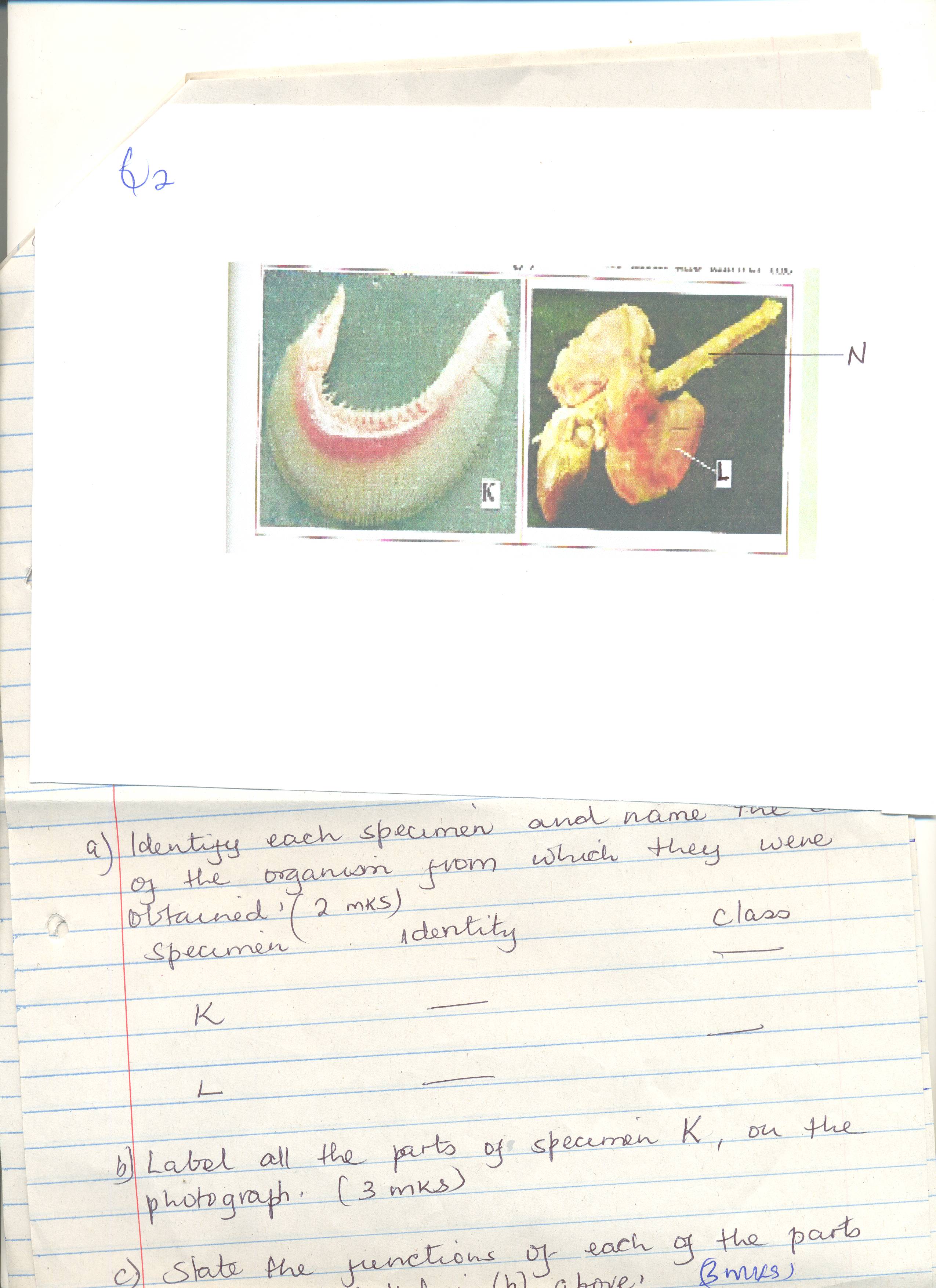 	(a) Identify each specimen and name the class of the organism from which they were obtained. (2mks)		Specimen 					Identity			Class 		K					___________________		______________		L 					___________________		______________	(b) Label all the parts of specimen K, on the photograph.					(3mks)	____________________________________________________________________________________________________________________________________________________________________
__________________________________________________________________________________
__________________________________________________________________________________	(c) State the functions of each of the parts you have labeled in (b) above.			(3mks)	____________________________________________________________________________________________________________________________________________________________________
____________________________________________________________________________________________________________________________________________________________________
__________________________________________________________________________________3(d) State three ways in which the part labeled L is adapted to its functions.			(6mks)____________________________________________________________________________________________________________________________________________________________________
__________________________________________________________________________________
______________________________________________________________________________________________________________________________________________________________________________________________________________________________________________________
__________________________________________________________________________________	(e) State the functional relationship between 	(i) Specimen K and L 										(1mk)	____________________________________________________________________________________________________________________________________________________________________
__________________________________________________________________________________	(ii) State two adaptations of the part labeled N to its function.				(2mks)	____________________________________________________________________________________________________________________________________________________________________
__________________________________________________________________________________
__________________________________________________________________________________Q3. 	You are provided with photographs of specimens labeled D1, D2, D3, D4. Study them 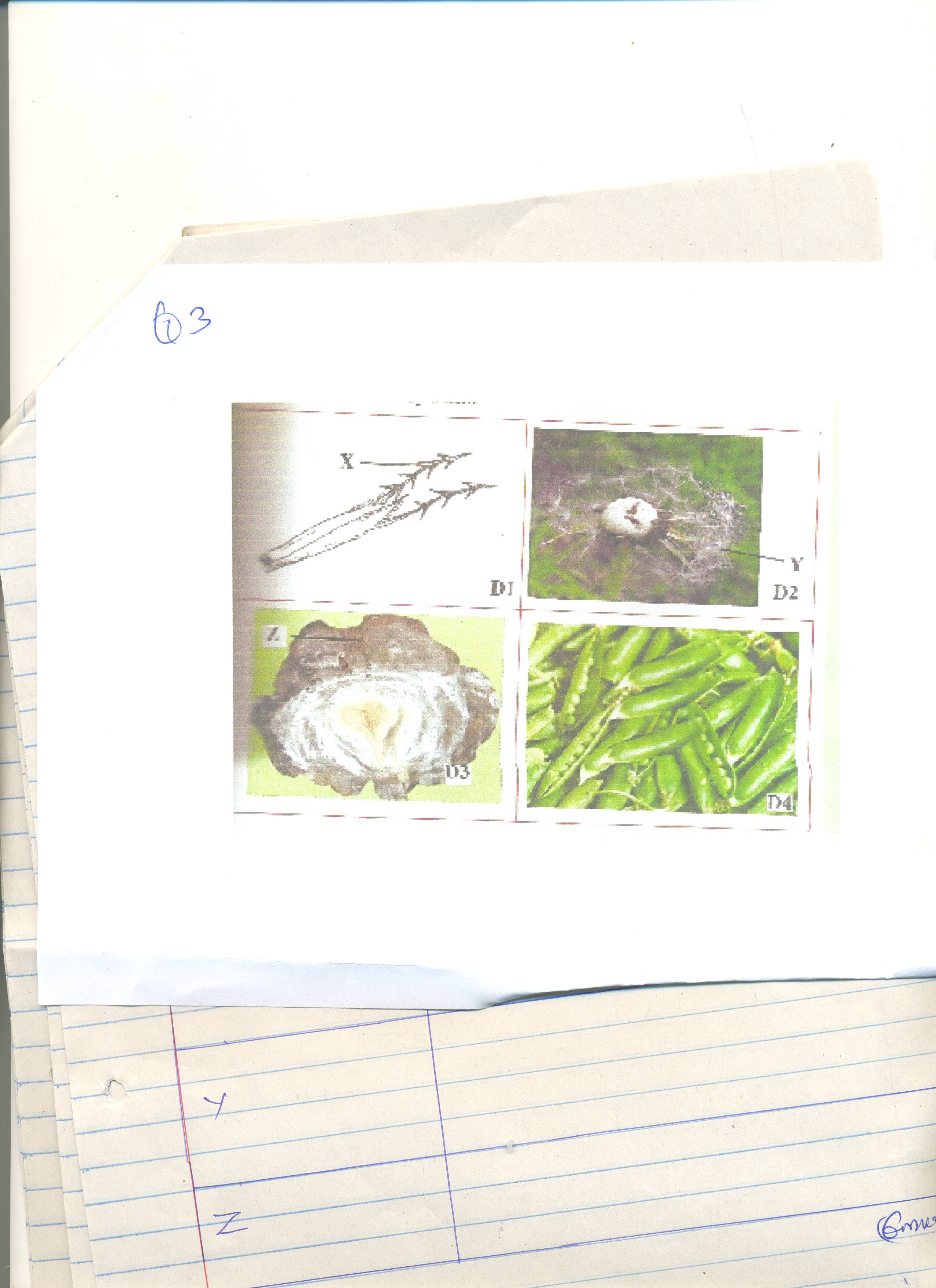 4	(a) Name the parts labeled X, Y and Z on the photographs and give the function of each.													(6mks)	(b) State the method of dispersal of specimen D4 and give the reason for you answer.	(3mks)____________________________________________________________________________________________________________________________________________________________________
__________________________________________________________________________________	(c) Name the type of gynoecium and placentation found in the specimen D4 		(2mks)____________________________________________________________________________________________________________________________________________________________________
__________________________________________________________________________________
5Questions Total marks Candidates score1 12217311Total score40 Food substanceProcedureObservationConclusion PartFunction XYX 